Школа ЛИНК 
LINK SCHOOL OF ENGLISH 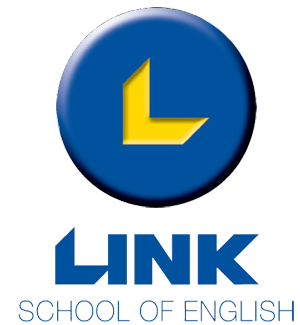 Swieqi, Malta, 2017Школа расположена в городе Свиги (Swieqi). Это тихий жилой район, идеальный для проведения занятий. Минимальное количество уроков в неделю – 20. Продолжительность урока 45 минутШкола работает круглогодично. ОбучениеРегистрационный сбор 20 евро Учебные материалы : General English - 29 евро, IELTS Course Book - 48 евро (по желанию)Курсы Business EnglishКОМИССИЯ 5%Формула для расчета: Курс обучения х Количество недель + регистрационный сбор 20 евро.ПроживаниеПроживание в апартаментахВ зимний период доплата за отопление 19 евро за человека за неделюОбязательная доплата за воду, электричество,  газ - 35 евро По прибытию депозит – 100 евроТрансфер Аэропорт – Место проживания – Аэропорт = 60 евро (нетто)При бронировании от 8 недель и больше - трансфер предоставляется бесплатно!Формула для расчета: (Курс обучения + Проживание) х Количество недель + регистрационный сбор 20 евро.+ мед. Страховка 1 евро с человека в день+ Авиа перелет (от 340 евро до 420 евро за билет Москва – Мальта – Москва)+ трансфер 60 евро + Виза 75 евро КОМИССИЯ 5% (с обучения и с проживания, регистрационный сбор нетто)Пакеты Активити Доплата неттоКол-вo  уроков в неделюКол-во студентов в группеСтоимость в неделю €Стоимость в неделю €Стоимость в неделю €Стоимость в неделю €Кол-вo  уроков в неделюКол-во студентов в группе01.01 – 31.05.201701.10 – 31.12.201701.01 – 31.05.201701.10 – 31.12.201701.06 – 30.09.201701.06 – 30.09.2017Кол-вo  уроков в неделюКол-во студентов в группе1–3 недели4-7 недели1–3 недели4-7 неделиGeneral English208-13106103125120Intensive Course308-13135129153146Mini Group20Max 6195177212195Intensive Mini Group30Max 6218206236224Individual201359353377371Intensive Individual301512506530524Business EnglishКол-вo  уроков в неделюКол-во студентов в группеСтоимость в неделю €Стоимость в неделю €Business EnglishКол-вo  уроков в неделюКол-во студентов в группе01.01 – 31.05.201701.10 – 31.12.201701.06 – 30.09.2017Mini Group20Max 6236253Intensive Mini Group30Max 6294312Individual201377394Intensive Individual301536553Проживание в семье01.01 – 31.05.201701.10 – 31.12.201701.06 – 30.09.2017С подселением (2х-3х местное) на НВ195212Одноместное на НВ224241С подселением (2х-3х местное) на FВ212230Одноместное на FВ247259Дополнительно оплачивается Специальная диета3636Бассейн1515Отдельная Ванная комната1818Проживание с иностранцами3636Присмотр за детьми до 15 лет4747Wi0Fi Internet1515Стоимость указана в евро за неделю с человекаСтоимость указана в евро за неделю с человекаСтоимость указана в евро за неделю с человекаСтоимость в евро за неделюСтоимость в евро за неделюСтоимость в евро за неделюСтоимость в евро за неделюПроживание 2х/3х местное  без питания1-3 недели4-7 недели8 – 11недель12 – 15недель01.10 - 31.05.20179185828001.06 – 30.09.2017165159155153Доплата за SNGL106106106106Package APackage BPackage CPackage DЭкскурсия в ВаллетуЭкскурсия в МдинуЭкскурсия 3 городаБоулингФильм или Чтение в школеПользование пляжным клубомСнорклингКруиз по Большой ГаваниБоулингКоминоПользование пляжным клубомВаллеттаКруиз по Большой ГаваниМдина и РабатКоминоЭкскурсия на о. ГозоВаллеттаКруиз по Большой ГаваниМдина и РабатЭкскурсия Три города65 евро с человека77 евро с человека89 евро с человека106 евро с человека